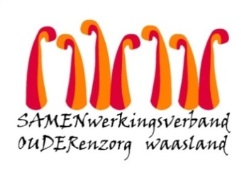 Nieuwsbrief wzc Heilig Hart  – 22 januari 2021Beste  familie, mantelzorger, Het agentschap Zorg & Gezondheid bezorgde ons gisteren in de namiddag nieuwe richtlijnen .  Naar aanleiding van de Britse variant van het coronavirus kan kamerbezoek niet plaatsvinden.  Daarom hebben wij meteen gezocht naar een alternatief voor veilige bezoekmomenten.   Bezoekregeling 
Voor de bewoners die niet meer in quarantaine verblijven starten we vanaf 1 februari 2021 de bezoekregeling terug op. Praktische regelingDe nieuwe regeling gaat in vanaf 1 februari en houden we gedurende 5 weken aan.Gelieve via de online agenda op de website www.samenouder.be uw afspraak te reserveren.  
We zorgen ervoor dat dit tegen woensdag 20 januari mogelijk is.Bezoekmomenten gaan door in de polyvalente ruimte achter een plexischerm.1 bezoekdag per week, door 1 vaste bezoeker.  Onderling afspreken wie wanneer komt, blijft dus uiterst belangrijk.  (volgens de nieuw opgelegde richtlijnen is wisselen niet meer mogelijk).Wij willen iedereen de kans geven om  1x per week op bezoek te komen.  Stuur een mail naar an.declercq@samenouder.be indien het voor u onmogelijk is om online het bezoek te registreren.Was en boodschappen kunnen dan ook opgehaald/gebracht worden.Wij tellen af naar…
Een deel van bewoners en medewerkers tellen af naar het eerste vaccinatiemoment donderdag 28 januari.Zoals u de voorbije dagen in de media kon opvangen, worden woonzorgcentra ondertussen geconfronteerd met nieuwe uitbraken van Covid-19, ook na de eerste vaccinatie van bewoners en medewerkers.   Alle preventieve maatregelen om Covid-19 besmettingen te voorkomen moeten nog steeds  vóór en na de vaccinatie strikt opgevolgd worden.  We hebben er alle belang bij om met z’n allen nog even door te bijten. Hieronder vinden jullie de belangrijkste afspraken nog even op een rijtje: Kom niet op bezoek als je je niet goed voelt, neem geen risico’s!  Is er iemand in uw naaste omgeving getest, kom dan ook NIET op bezoek zolang het testresultaat niet gekend is.  Ben je recent op reis geweest, stel je bezoek dan ook even uit. Enkel een chirurgisch mondmasker is toegestaan. Extra aandacht voor het correct dragen van het mondmasker (gelieve ook de neus te bedekken). Handen ontsmetten voor het binnenkomen is verplicht.We zijn ervan overtuigd dat wij allen samen verder ons uiterste best zullen doen om het veilig te houden.  Dank voor het volhouden!Met vriendelijke groet,Ann Van Calenberge
Dagelijks verantwoordelijke MaandagDandelion ABDinsdagMagnolia CDEWoensdagDandelion CDEDonderdagMagnolia AB